IP CameraSmartphone -ready colour night/daynetwork camera with pan, tilt and zoomDYN-622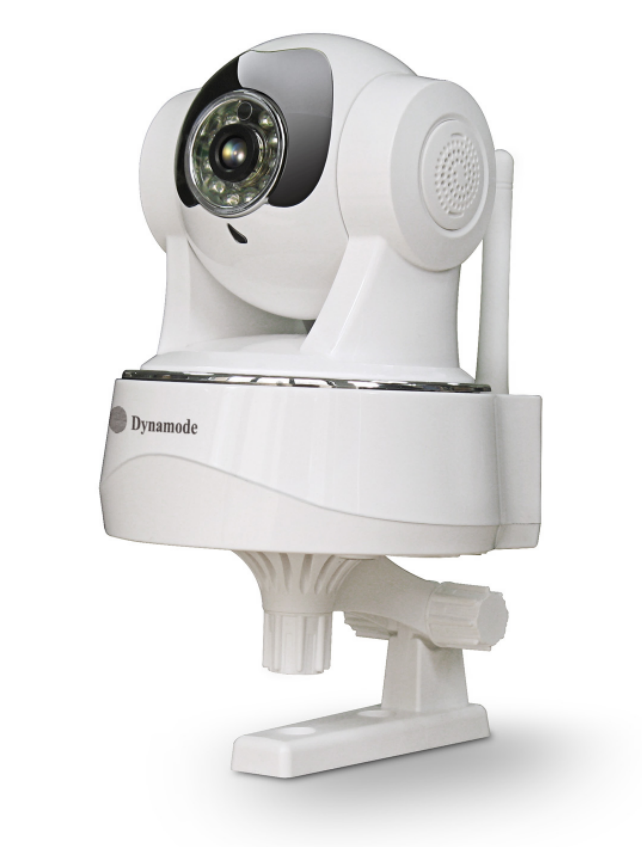 SpecificationProduct type：IP cameraOperation system：Embedded operating systemWeb protocol：TCP/IP, UDP/IP, HTTP, SMTP, FTP, DHCP, DDNS, UPNP, NTP, RTSP, ONVIFLAN port：10Base-T/100Base-TXWifi：802.11 b/g/nResolution：720P, 640*360, 320*180Compression mode：H.264/M-JPEGMax frame rate：30fpsLens：f=3.6mm, F=2.0Min. illumination：IR on, 0 LuxElectronic shutter：1/50s(1/60s)-1/100,000 sSNR：48dbSafety performance：Three levels of user rightsInstall mode：Wall-mountedOther performance：PC software,support for Microsoft Windows 98/2000/XP/Vista/Windows 7/Mac OS,And the Internet Explorer6.1 and above version or browser compatibility, Firefox, etc., provide iSmartViewPro client softwarePower supply：DC 5VSensor：CMOS SensorIP camera performance：Support video control, Two-way voice talkback, motion detection, external alarm(sends information to alarm the server by Email, FTP);Manufacturers provide free DDNS, and has been written into equipment; 10pcs IR LEDs, 8meters effectively; Platform level angle 350°, 120 °vertical angle; automatically control through the photoresistor;Audio input：With microphoneAudio output：Build-in loudspeaker, provide the audio output interfaceAlarm in：Not supportedAlarm out：Not supportedPower consumption：Power<6WBody size：102*110*130mmProduct weight：0.40kgEnvironment temperature：-10℃--50℃℃Environment humidity：below 85% RH